CULTO DA MANHA, 9hProcessional Saudações6PrelúdioLeitura bíblica: Apocalipse 1. 17 b e 18 a “EU SOU O PRIMERO E O ÚLTIMO; E O QUE VIVO E FUI MORTO, MAS EIS AQUI ESTOU VIVO PARA TODO O SEMPRE. AMÉM.”Cântico: “Vim para adora-te”Luz do mundo vieste a terra pra que eu pudesse Te ver, Tua beleza me leva a adorar–Te quero contigo viver. Vim para adorar–Te. Vim para prostrar–me. Vim para dizer que és meu Deus.  És totalmente amável, totalmente digno, tão maravilhoso para mim.Eterno Rei, exaltado nas alturas, glorioso nos céus. Humilde viestes à terra que criaste; Por amor pobre se fez. Eu nunca saberei o preço, dos meus pecados lá na cruz (2x).Cântico: “Senhor, Te quero”  Eu Te busco. Te procuro ó Deus. No silêncio Tu estás;Eu Te busco. Toda hora espero em Ti, revela-te a mim. Conhecer-Te eu quero mais.Senhor, Te quero. Quero ouvir Tua voz., Senhor, Te quero mais;Quero tocar-te, Tua face eu quero ver, Senhor, Te quero mais.Prosseguindo para o alvo, eu vou a coroa conquistar;Vou lutando, nada pode me impedir. Eu vou Te seguir, conhecer-Te eu quero mais.Oração de adoraçãoLeitura Bíblica: Hebreus 10.33 “Guardemos firme a confissão da esperança, sem vacilar, pois quem fez a promessa é fiel” Dedicação dos dízimos e ofertasHino 314 HCC “Preciosa graça de Jesus”1. Preciosa a graça de Jesus, que um dia me salvou. Perdido andei, sem ver a luz, mas Cristo me encontrou.  2. A graça, então, meu coração do medo libertou. Oh, quão preciosa salvação a graça me outorgou! 3. Promessa deu-me o Salvador, e nele eu posso crer. É meu refúgio e protetor em todo o meu viver.4.Perigos mil atravessei e a graça me valeu. Eu são e salvo agora ao santo lar do céu.Oração de dedicaçãoSaída das crianças Dueto Edmilson Antunes e Eliane MendesLeitura bíblica: Apocalipse 1.3“BEM-AVENTURADO AQUELE QUE LÊ, E OS QUE OUVEM AS PALAVRAS DESTA PROFECIA, E GUARDAM AS COISAS QUE NELAS ESTÃO ESCRITAS; PORQUE O TEMPO ESTÁ PRÓXIMO”. Mensagem: “FIEL, MAS SE CONTAMINANDO” Apocalipse 2.12-17  – Pr. Walmir VieiraPERGAMO - 3ª Carta às igrejas do Apocalipse Oração de consagração PoslúdioComunicações e boas-vindas                                                                   Recessional                                                     (OC: EM)CULTO DA NOITE - 19hProcessionalSaudaçõesPrelúdioLeitura bíblica: Isaias 12.3b,4“Regozijar-me-ei muito no Senhor, a minha alma se alegra no meu Deus, porque me vestiu de vestes de salvação. Porque, como a terra produz os seus renovos, e como horto faz brotar o que nele se semeia, assim o Senhor Deus fará brotar a justiça e o louvor perante todas as nações”; Cântico: “Hosana“Eu vejo o Rei da Glória vindo com o Seu poder. A terra vai estremecer.Eu vejo Sua graça, os pecados perdoar. A terra vai então cantar:Hosana! Hosana! Hosana nas alturas! Hosana! Hosana! Hosana nas alturas!Eu vejo um povo eleito assumindo o seu lugar.  Pra sua fé compartilhar.Eu vejo um avivamento quando o Teu povo orar, E Te buscar, e Te buscar.Limpa o meu coração. Abre os meus olhos pra que eu possa ver. Com amor que tens por mim, Te amo. Quero ser igual a Ti. Tudo o que sou é pra teu louvor,Pois contigo eu vou viver pra sempre. Hosana nas alturas!Cântico: “O coração da noiva”O Teu amor me fascina, Mexe com o meu coração, Enche-me de alegria, Gera em mim uma paixão.Quero que venha Teu reino, Sua bandeira levar, Ver as nações se prostrando para Te adorar.Meu coração  será sempre Teu. Quero viver  só pra Te amar,E desfrutar  do Teu amor.  Me envolver em Teus braços, sentir Teu calor.Cântico: “Tu és bom”Senhor, Tu és bom, Tua misericórdia é pra sempre.  (2x)Todos os povos Te exaltarão de geração em geração. Te adorarei. Aleluia! Aleluia! Te adorarei por tudo o que és. (2x) Deus é bom!Deus é bom o tempo todo. O tempo todo Deus é bom. (2x) Por tudo o que és. Por tudo o que és. Deus é bom!Oração de adoraçãoDueto Roberta Assis e Ana Carolina Santos – “Meu respirar”Leitura Bíblica: Salmo 30.2,11,12“Senhor, meu Deus, clamei a ti, e tu me saraste. Tornaste o meu pranto em regozijo(...) me cingiste de alegria; para que a minha alma te cante louvores, e não se cale. Senhor, Deus meus, e te louvarei pra sempre”.Comunicações e boas-vindasDedicação dos dízimos e ofertasHino 417 HCC “Que segurança! Sou de Jesus!” (Letra projetada)Oração de dedicaçãoSaída das criançasCântico: – “Nada temerei” Se o mar se agitar, e tudo escurecer, E parecer que eu não vou sobreviver;Se o meu coração sentir que é o fim, Eu vou manter meus olhos firmes no Senhor.Circunstâncias não alteram as promessas do Senhor; Tudo contribui para o meu bem.Céus e terra vão passar, mas o meu Deus não falhará; Seu amor brilhará e sempre cuidará de mim.Nada temerei, eu sei que não estou sozinho, O Todo-poderoso é o meu amigo;Sua voz acalma o mar, faz milagre acontecer, Posso crer e descansar em Deus.Oração de intercessãoDueto Roberta Assis e Ana Carolina Santos – “Tua graça”Meditação: FIEL, MAS TOLERANTE COM O PECADO” – Apocalipse 2.18-29 - Pr. Walmir VieiraTIATIRA – 4ª Carta as igrejas do ApocalipseOração de consagração e BênçãoPoslúdio                                                                       Recessional                                                        (OC:EM)COMUNICAÇÕES & NOTASALMOÇO HOJE Cardápio: Carne assada e frango assado acompanhado de macarrão, arroz, feijão, farofa e maionese. Preço: R$ 12,00. Para o pagamento do Condicionador de Ar da Cozinha. Famílias com mais de três membros: R$ 10,00.OFERTA PARA MISSÕES MUNDIAISA igreja enviou para Missões Mundiais R$ 14.077,11, principalmente pela campanha “1% Missionário”. Os que separaram 1% de sua renda ou 10% do seu dízimo para a obra de Missões nos meses de Janeiro, fevereiro, março e abril de 2018, fizeram parte deste esforço.OFERTA PARA MISSÕES RIOA Igreja arrecadou R$ 5.679,81 para a obra de Missões Rio, da Convenção Batista Carioca. Participaram os que contribuíram no programa “1% Missionário” de maio e junho de 2018.CAMPANHA “1% MISSIONÁRIO” – UMA IGREJA MISSIONÁRIO O ANO TODONos meses de julho a outubro, todos os recursos levantados neste projeto, destinar-se-ão a Missões Nacionais, à obra de evangelização do Brasil. Participe!CONGRESSO DA FAMILIATema: “FAMILIA SEM MEDO”. Dias 13 a 15 de julho de 2018: D1a 13, Sexta-feira, 19h30: Pregador: Pr. Paulo Albuquerque (da IB Memorial de Duque de Caxias). Sedado, dia 14, 18 às 20h. Preletores do Workshop: Daniela Concentino (Sem medo das escolhas - Adolescentes), Patrícia Cavaleiro (Sem medo das mudanças - Jovens), Ailton Desidério (Sem medo de desatar os laços do relacionamento - Casais) e Míria Ribeiro (Sem medo da solidão - Sós). Dia 15, domingo. Pregador: 9h e 19h: Gilson Bifano. Domingo, das10h30 às 12h: Preletores dos grupos: Simone Gomes (Adolescentes), Cláudia Defáveri (Jovens), Elizabeth Bifano (Mulheres) e Gilson Bifano (Homens).NOVAS CLASSES DA EBD COMEÇARAM DOMINGO PASSADO (Novo Quadrimestre)1. Profetas Menores – Prof. Ageu Francisco (Sala 305) - 2. Apocalipse: Profs. Luiz Felipe e Thiago Terra (Sala 301) - 3. Reforma Protestante: Prof. Márcio Motta e André Nobres (Sala 304) – 4. Doutrinas Bíblicas: Profa. Andréa Barboza – 5. Classes Tradicionais: Profa. Rutilê e Sérgio Furtado (Sala 101) e Sergio Melo (302). Ainda dá tempo de se inscrever e participar da EBD.CURSO INTENSIVO DE “CONTAÇÃO DE HISTÓRIA”Todos os que querem aprender a contar histórias ou aperfeiçoarem o que já sabem, são convidados a participar do curso que acontecerá no dia 04 de agosto de 2018, sábado, das 9h às 17h, com a Professora Leila Andrade. Inscrição, material, almoço e lanche gratuitos para os membros da igreja. Inscreva-se com a Marcilene ou Andrea. FORMATURA DO SEMINÁRIO DE APERFEIÇOAMENTO DE LÍDIERES – SALAcontecerá no dia 04 de agosto, às 19h30m. Dez membros da igreja estarão se formando. ATIVIDADES DE JULHO DE 2018 - Virtude do mês: FIDELIDADEDias 13 e 14, sex e sáb  - Congresso dos Músicos Batistas Cariocas Dia 15, dom                    - Almoço promovido pela MCMDias 13 a 15, sex a dom - Congresso: “Família Sem Medo”Dias 20 e 21, sex e sáb  - Acampadentro Jovens e AdolescentesDia 22, dom, 18h            - Reunião com todos os professores da Nova EBD, para Avaliação.                Dia 23, seg, 14h             - Visita ao Recolhimento Betel com MCM, MCM Jovem, MR e ER.Dia 28, sáb, 17h             - Festa da Roça - Comunhão e Integração Dia 29, dom, manhã       - Aniversario de 80 anos da irmã Rutilê (Culto e EBD Invertidos)                     Noite, 19h  - Culto promovido pela juventude – noiteANIVERSARIANTES DA SEMANA Nascimento: Dia 08, Sergio Braga; Dia 14, Sara Mojon, Marielze Carvalho e Cristina Melo; Casamento: Dia 11, Ana Paula e André Scarabelli e Patrícia e Humberto Santos.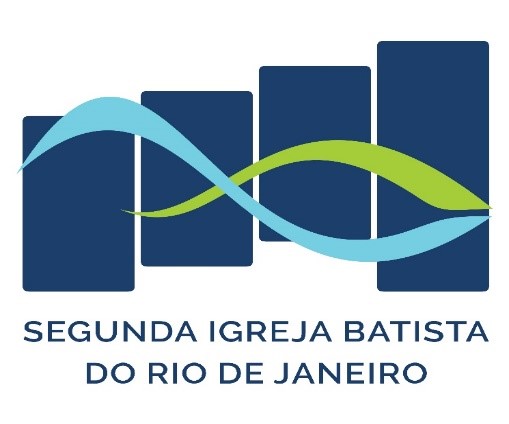 Fundada em 12.06.1901Pastor: Walmir VieiraRua Adolfo Bergamini, 158, Engenho de Dentro Rio de Janeiro, RJ - CEP 20.730-000Telefone: (21) 2595.7323 e 3296.2390E-mail: sibdorio1901@gmail.com Site: sibdorio.wixsite.comBanco: CAIXA. Ag 2030 – Op. 003 - Ct 198-1CNPJ- 34.351.460/0001-86ATIVIDADES SEMANAISDomingo: 9h - Culto10h30 – Escola Bíblica11h45 – Ensaio do Conjunto Jovem 19h – Culto20h30 – ComunhãoSegunda-feira:13h – Dorcas artesanatos 15h às 17h – Cursos Livres semiprofissionalizastes15h às 17h – Aulas de reforço escolar portuguêsTerça-feira:8h30 - Encontro de oração10h às 12h – Atendimento Pastoral15h às 17h – Cursos semiprofissionalizastes19h – PGM - MCMQuarta-feira:15h às 17h – Cursos livres 16h às 18h – Atendimento pastoral17h30 – Ensaio do Coro Laudare 19h30 – Culto e estudo bíblicoQuinta-feira:19h30 às 21h30 – Reunião de ministérios17h às 19h – Cursos livresSexta-feira: 19h30 – Ensaio do Coro Ricardo Pitrowsky Sábado:15h – Ensaio da Equipe de CânticosATIVIDADES MENSAISPrimeiro Domingo:Ceia do Senhor, manhã ou noiteSegundo Domingo:Oferta de alimentos para as cestas sociaisPrimeiro e Terceiro Domingos:Embaixadores e Mensageiras do Rei, 17hMulheres Cristãs em Missão (MCM), 17h45Quarto Domingo:Culto da noite organizado pelos jovensTerceiro Sábado:Encontro de comunhão dos jovens, 19hÚltima Sexta-feira:Ação social: Entrega das cestas, 18hATIVIDADES BIMESTRAIS2ª Segunda-feira (meses pares):Reunião do Conselho Administrativo4º Domingo (meses pares):Assembleia da igrejaHorários do Culto e EBD invertidos  